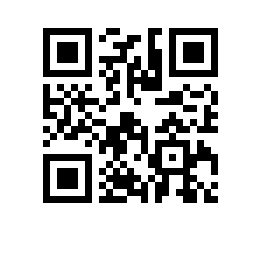 О внесении изменений в приказ от 27.04.2022 № 6.18.1-01/270422-12ПРИКАЗЫВАЮ:Внести в приказ от 27.04.2022 № 6.18.1-01/270422-12 «О составе государственной экзаменационной комиссии по проведению государственной итоговой аттестации студентов образовательной программы «Государственное и муниципальное управление» факультета социальных наук и секретарях государственной экзаменационной комиссии» следующие изменения: в пункте 3.3. слова Шаш Н.Н., доктор экономических наук, профессоркафедры финансового менеджмента ФГБОУ ВО «Российский экономический университет имени Г.В. Плеханова» заменить словами «Кочегура А.П., доктор философских наук, профессор кафедры государственного и муниципального управления Института государственной службы и управления ФГБОУ ВО «Российская академия народного хозяйства и государственной службы при Президенте Российской Федерации»;в пункте 3.4. слова «Кочегура А.П., доктор философских наук, профессоркафедры государственного и муниципального управления Института государственной службы и управления ФГБОУ ВО «Российская академия народного хозяйства и государственной службы при Президенте Российской Федерации» заменить словами «Зайцева Т.В., доктор экономических наук, доцент, профессор, заместитель заведующего кафедрой управление персоналом ФГБОУ ВО «Московский государственный университет имени М. В. Ломоносова»;  в пункте 3.6. слова «Зайцева Т.В., доктор экономических наук, доцент,профессор, заместитель заведующего кафедрой управление персоналом ФГБОУ ВО «Московский государственный университет имени М. В. Ломоносова» заменить словами «Шаш Н.Н., доктор экономических наук, профессор кафедры финансового менеджмента ФГБОУ ВО «Российский экономический университет имени Г.В. Плеханова»; в пункте 3.7. слова «Мударисов А.А., кандидат психологических наук,заместитель директора НОЦ Современных кадровых технологий Института «Высшая школа государственного управления» ФГБОУ ВО «Российская академия народного хозяйства и государственной службы при Президенте Российской Федерации» заменить словами «Белопухова А.С., научный сотрудник Центра современных кадровых технологий ФГБОУ ВО «Российская академия народного хозяйства и государственной службы при Президенте Российской Федерации»;в пункте 3.8. слова «Стырин Е.М., кандидат социологических наук, доценткафедры государственной и муниципальной службы департамента политики и управления факультета социальных наук, заведующий Международной лабораторией цифровой трансформации в государственном управлении» заменить словами «Левшиц Д.Ю., кандидат юридических наук, профессор кафедры местного самоуправления департамента политики и управления факультета социальных наук, адвокат Московской областной коллегии адвокатов «Красная площадь».Проректор									                  С.Ю. Рощин